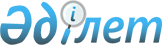 О внесении изменений и дополнений в приказ Министра финансов Республики Казахстан от 30 ноября 2021 года № 1253 "Об утверждении Правил осуществления закупок отдельными субъектами квазигосударственного сектора, за исключением Фонда национального благосостояния и организаций Фонда национального благосостояния"Приказ и.о. Министра финансов Республики Казахстан от 27 июня 2024 года № 399. Зарегистрирован в Министерстве юстиции Республики Казахстан 27 июня 2024 года № 34621
      ПРИКАЗЫВАЮ:
      1. Внести в приказ Министра финансов Республики Казахстан от 30 ноября 2021 года № 1253 "Об утверждении Правил осуществления закупок отдельными субъектами квазигосударственного сектора, за исключением Фонда национального благосостояния и организаций Фонда национального благосостояния" (зарегистрирован в Министерстве юстиции Республики Казахстан 2 декабря 2021 года № 25488) следующие изменения и дополнения:
      в Правилах осуществления закупок отдельными субъектами квазигосударственного сектора, за исключением Фонда национального благосостояния и организаций Фонда национального благосостояния (далее – Правила), утвержденных указанным приказом:
      пункт 63 изложить в следующей редакции:
      "63. Организатор не позднее трех рабочих дней со дня утверждения проекта тендерной документации размещает на веб-портале текст объявления об осуществлении закупок способом тендера, а также проект тендерной документации.
      Срок окончательной даты представления потенциальными поставщиками заявок на участие в тендере, составляет не менее десяти календарных дней со дня размещения протокола предварительного обсуждения проекта тендерной документации и текста утвержденной тендерной документации.
      При осуществлении закупок работ и услуг по проектам строительства, реконструкции, капитального, среднего, текущего ремонтов и содержания автомобильных дорог, финансируемых за счет заемных средств в соответствии с законодательством Республики Казахстан срок окончательной даты представления потенциальными поставщиками заявок на участие в тендере по закупкам работ и услуг составляет не менее пяти календарных дней со дня размещения тендерной документации и текста утвержденной тендерной документации.
      Заказчик до истечения срока представления потенциальными поставщиками заявок на участие в тендере вправе по собственной инициативе вносит изменения в тендерную документацию. В таких случаях тендерная документация подлежит предварительному обсуждению.
      В случае если предварительное обсуждение проекта тендерной документации не осуществляется в соответствии с пунктом 66 настоящих Правил, срок окончательной даты представления потенциальными поставщиками заявок на участие в тендере составляет не менее пятнадцати календарных дней со дня размещения текста объявления об осуществлении закупок способом тендера.";
      дополнить пунктом 75-1 следующего содержания:
      "75-1. Требования параграфа 6 главы 7 настоящих Правил не распространяются на случаи осуществления закупок работ и услуг по проектам строительства, реконструкции, капитального, среднего, текущего ремонтов и содержания автомобильных дорог, финансируемых за счет заемных средств в соответствии с законодательством Республики Казахстан.";
      пункт 102 изложить в следующей редакции:
      "102. Тендерная комиссия в случае выявления потенциальных поставщиков, не соответствующих квалификационным требованиям и требованиям тендерной документации, предоставляет таким потенциальным поставщикам право для приведения заявок на участие в тендере в соответствие с квалификационными требованиями и требованиями тендерной документации в течение трех рабочих дней со дня размещения протокола предварительного допуска к участию в тендере на веб-портале.
      При осуществлении закупок работ и услуг по проектам строительства, реконструкции, капитального, среднего, текущего ремонтов и содержания автомобильных дорог, финансируемых за счет заемных средств в соответствии с законодательством Республики Казахстан тендерная комиссия в случае выявления потенциальных поставщиков, не соответствующих квалификационным требованиям и требованиям тендерной документации, предоставляет таким потенциальным поставщикам право для приведения заявок на участие в тендере в соответствие с квалификационными требованиями и требованиями тендерной документации в течение одного рабочего дня со дня размещения протокола предварительного допуска к участию в тендере на веб-портале.
      Не предоставляется право для приведения заявок на участие в тендере в соответствие с квалификационными требованиями и требованиями тендерной документации потенциальным поставщикам:
      1) нарушившим требования статьи 7 Закона;
      2) предоставившим недостоверную информацию по квалификационным требованиям и требованиям тендерной документации;
      3) не внесшим обеспечение заявки на участие в тендере либо не внесшим его в размере, определенном настоящими Правилами.";
      пункт 108 изложить в следующей редакции:
      "108. Решение тендерной комиссии о предварительном допуске потенциальных поставщиков к участию в тендере принимается в течение десяти рабочих дней со дня вскрытия заявок на участие в тендере и размещается секретарем тендерной комиссии на веб-портале согласно приложению 6 к настоящим Правилам с автоматическим уведомлением по электронной почте всех потенциальных поставщиков, подавших заявки на участие в тендере.
      При осуществлении закупок работ и услуг по проектам строительства, реконструкции, капитального, среднего, текущего ремонтов и содержания автомобильных дорог, финансируемых за счет заемных средств в соответствии с законодательством Республики Казахстан решение тендерной комиссии о предварительном допуске потенциальных поставщиков к участию в тендере принимается в течение пяти рабочих дней со дня вскрытия заявок на участие в тендере и размещается секретарем тендерной комиссии на веб-портале согласно приложению 6 к настоящим Правилам с автоматическим уведомлением по электронной почте всех потенциальных поставщиков, подавших заявки на участие в тендере.";
      в приложении 3 к указанным Правилам:
      в Тендерной документации:
      дополнить пунктом 13-1 следующего содержания:
      "13-1. Требования пунктов 5-13 настоящей ТД не распространяются на случаи осуществления закупок работ и услуг по проектам строительства, реконструкции, капитального, среднего, текущего ремонтов и содержания автомобильных дорог, финансируемых за счет заемных средств в соответствии с законодательством Республики Казахстан.";
      пункт 37 изложить в следующей редакции:
      "37. Решение тендерной комиссии о предварительном допуске потенциальных поставщиков к участию в тендере принимается в течение десяти рабочих дней со дня вскрытия заявок на участие в тендере и размещается секретарем тендерной комиссии в день принятия решения о предварительном допуске к участию в тендере, на веб-портале, согласно приложению 6 к Правилам, с автоматическим уведомлением по электронной почте всех потенциальных поставщиков, автоматически зарегистрированных на веб-портале.
      При осуществлении закупок работ и услуг по проектам строительства, реконструкции, капитального, среднего, текущего ремонтов и содержания автомобильных дорог, финансируемых за счет заемных средств в соответствии с законодательством Республики Казахстан решение тендерной комиссии о предварительном допуске потенциальных поставщиков к участию в тендере принимается в течение пяти рабочих дней со дня вскрытия заявок на участие в тендере и размещается секретарем тендерной комиссии в день принятия решения о предварительном допуске к участию в тендере, на веб-портале, согласно приложению 6 к Правилам, с автоматическим уведомлением по электронной почте всех потенциальных поставщиков, автоматически зарегистрированных на веб-портале.".
      2. Департаменту законодательства государственных закупок и закупок квазигосударственного сектора Министерства финансов Республики Казахстан в установленном законодательством Республики Казахстан порядке обеспечить:
      1) государственную регистрацию настоящего приказа в Министерстве юстиции Республики Казахстан;
      2) размещение настоящего приказа на интернет-ресурсе Министерства финансов Республики Казахстан;
      3) в течение десяти рабочих дней после государственной регистрации настоящего приказа в Министерстве юстиции Республики Казахстан представление в Департамент юридической службы Министерства финансов Республики Казахстан сведений об исполнении мероприятий, предусмотренных подпунктами 1) и 2) настоящего пункта.
      3. Настоящий приказ вводится в действие по истечении десяти календарных дней после дня его первого официального опубликования.
					© 2012. РГП на ПХВ «Институт законодательства и правовой информации Республики Казахстан» Министерства юстиции Республики Казахстан
				
      Исполняющий обязанности Министрафинансов Республики Казахстан 

Е. Биржанов
